Modello di domanda da redigere su carta intestata del soggetto gestoreCANDIDATURA PER LA MANIFESTAZIONE DI INTERESSE FINALIZZATA ALL’ATTIVAZIONE SUL TERRITORIO DELL’ATS DELLA MONTAGNA DI N. 4 NUOVI POSTI IN NUCLEI ALZHEIMER IN RSA DA RICONOSCERE A SEGUITO DI RICONVERSIONE DI P.L. DI RSA ORDINARI GIÀ A CONTRATTOAl Legale Rappresentante della ATS della MontagnaVia Nazario Sauro,  n.38 23100 – SONDRIOprotocollo@pec.ats-montagna.itIl/La sottoscritto/a __________________________________________________________ nato/a ________________________ il _____________________ residente nel Comune di ___________________________________ in via/Piazza ________________________________ n. _____________ Codice fiscale  in qualità di Legale Rappresentante dell’Ente Gestore ________________________________________ con sede legale in ______________________________ in Via __________________ n. ____________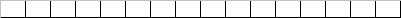 Codice fiscale e/o Partita IVA  COMUNICA L’INTERESSE  al riconoscimento di nuovi posti di nucleo Alzheimer, a seguito di riconversione di p.l. di RSA ordinari già a contratto, ai sensi della DGR n° XI/2672 del 16/12/2019 “Determinazioni in ordine alla gestione del Servizio Sociosanitario per l’esercizio 2020” e del successivo decreto n°790 del 24/01/2020 della DG Welfare “Disposizioni in esecuzione della deliberazione n° XI/2672 del 16/12/2019 in ordine alla attivazione di nuovi posti in nuclei Alzheimer in RSA”Presso l’ Unità d’Offerta ________________________________________________________Per il seguente numero di posti letto________________________________________ DICHIARAai sensi dell’art. 46 e 47 del D.P.R. n°445 del 28.12.2000 e s.m.i., sotto la propria responsabilità e consapevole delle sanzioni penali e decadenze dai benefici eventualmente conseguiti previste ex artt. 75 e 76 del medesimo D.P.R per le ipotesi di dichiarazioni mendaci, formazione di atti falsi o uso degli stessiDI ESSERE IN POSSESSO a) dei requisiti soggettivi di accreditamento previsti dalla D.G.R. n. 2569/2014 ovvero : accreditato con Regione Lombardia come soggetto gestore di posti letto a contratto di RSA; iscritto alla CCIAA per i soggetti iscritti al Registro delle Impreseiscritto al R.E.A. per i soggetti non iscritti al Registro delle Imprese (Fondazioni e Enti Morali)iscritto agli appositi registri per gli Enti no profit;di non trovarsi in stato di fallimento e/o di liquidazione coatta salvo i casi in cui sia in corso un procedimento giudiziario per il risanamento e la prosecuzione dell’attività di impresa;dichiarazione che, nei confronti del legale rappresentante, dei componenti del Consiglio di Amministrazione e dei soggetti con poteri di gestione non sussistono cause di divieto, decadenza di cui all’art. 67 del D.Lgs 159/2011 e s.m.i.;dichiarazione ai sensi dell’art. 53, comma 16 ter, del D.Lgs 165/2001 da parte del legale rappresentante dell’ente, di non aver concluso contratti di lavoro subordinato o autonomo e comunque di non aver attribuito incarichi, per il triennio successivo alla cessazione del rapporto di pubblico impiego, ad ex dipendenti che hanno esercitato poteri autoritativi o negoziali nei loro confronti per conto delle pubbliche amministrazioni di cui all’art. 1, comma 2;essere in regola con le norme che disciplinano il diritto al lavoro dei disabili, ex Legge 68/1999;non essere stato soggetto alla sanzione interdittiva di cui all’art. 9, comma 2,  lett. C) del D.Lgs. 8 giugno 2001, n. 231 o ad altra sanzione che comporta il divieto di contrarre con la P.A. compresi i provvedimenti interdittivi di cui all’art. 14 del D.Lgs. 9 aprile 2008, n. 81;aver preso visione e condivisione dei principi enunciati nel Piano Triennale per la  Prevenzione della Corruzione e Trasparenza 2020/2022 dell’A.T.S. della Montagna, del Patto di Integrità in materia di contratti pubblici regionali, del Codice di comportamento nazionale dei dipendenti pubblici approvato con DPR N. 62/2013;dichiarazione sostitutiva relativa alle cause di esclusione di cui all’art. 80 del D.Lgs. n. 50/2016b) per il riconoscimento dei p.l. di cui al presente bando, in aggiunta ai requisiti previsti dalle D.G.R. n. VII/7435/2001, D.G.R. n. VII/12618/2003, D.G.R. n. V/64515 del 22/4/1995, la DGR 1046/2018 degli ulteriori requisiti di seguito indicati:nucleo dedicato, attrezzato in modo adeguato alla gestione dei disturbi del comportamento e dotato di idoneo sistema di sicurezza anti-fuga;  minutaggio assistenziale minimo pari a 1220 minuti settimanali per ospite; personale dell’equipe assistenziale specificatamente formato per l’assistenza ai pazienti affetti da demenza;adeguato supporto psicologico agli operatori al fine di contenere lo stress lavoro correlato e il fenomeno del burn out;collegamento con la rete dei servizi per le demenze, in particolare con i Centri per Disturbi Cognitivi e Demenze;     c) degli indicatori di qualità di seguito indicati (contrassegnare se in possesso):□ presenza di un giardino Alzheimer attiguo al nucleo;□ dotazione di tecnologie assistive specifiche per persone con demenza, che ne  facilitano l’orientamento rispetto agli spazi e all’utilizzo degli oggetti/servizi: es. sistemi di illuminazione di orientamento, sistemi di monitoraggio degli spostamenti o altri sistemi domotici specifici (se presenti elencare le tecnologie adottate).Firma del Legale RappresentanteLuogo e Data  ________________			                            _______________________Allegare copia del documento di identità del Legale rappresentante in corso di validità